1. MEiglah 17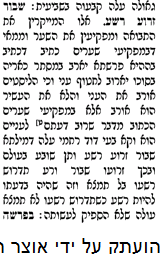 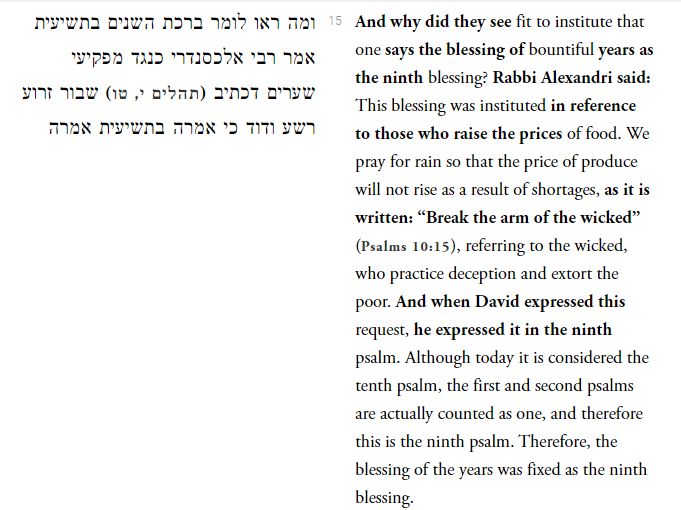 2. Maharal Derech Chaim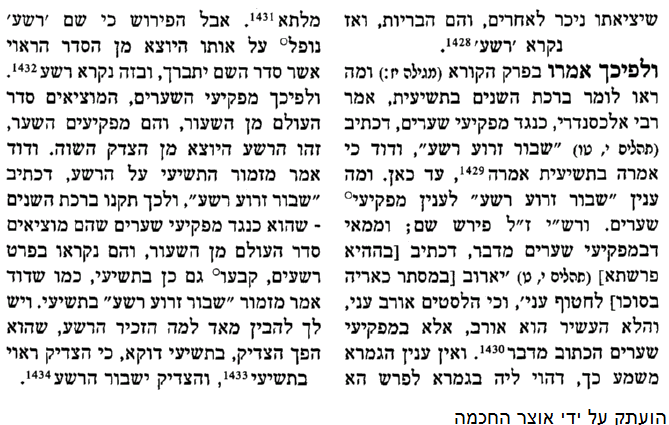 3. Sifsei Chaim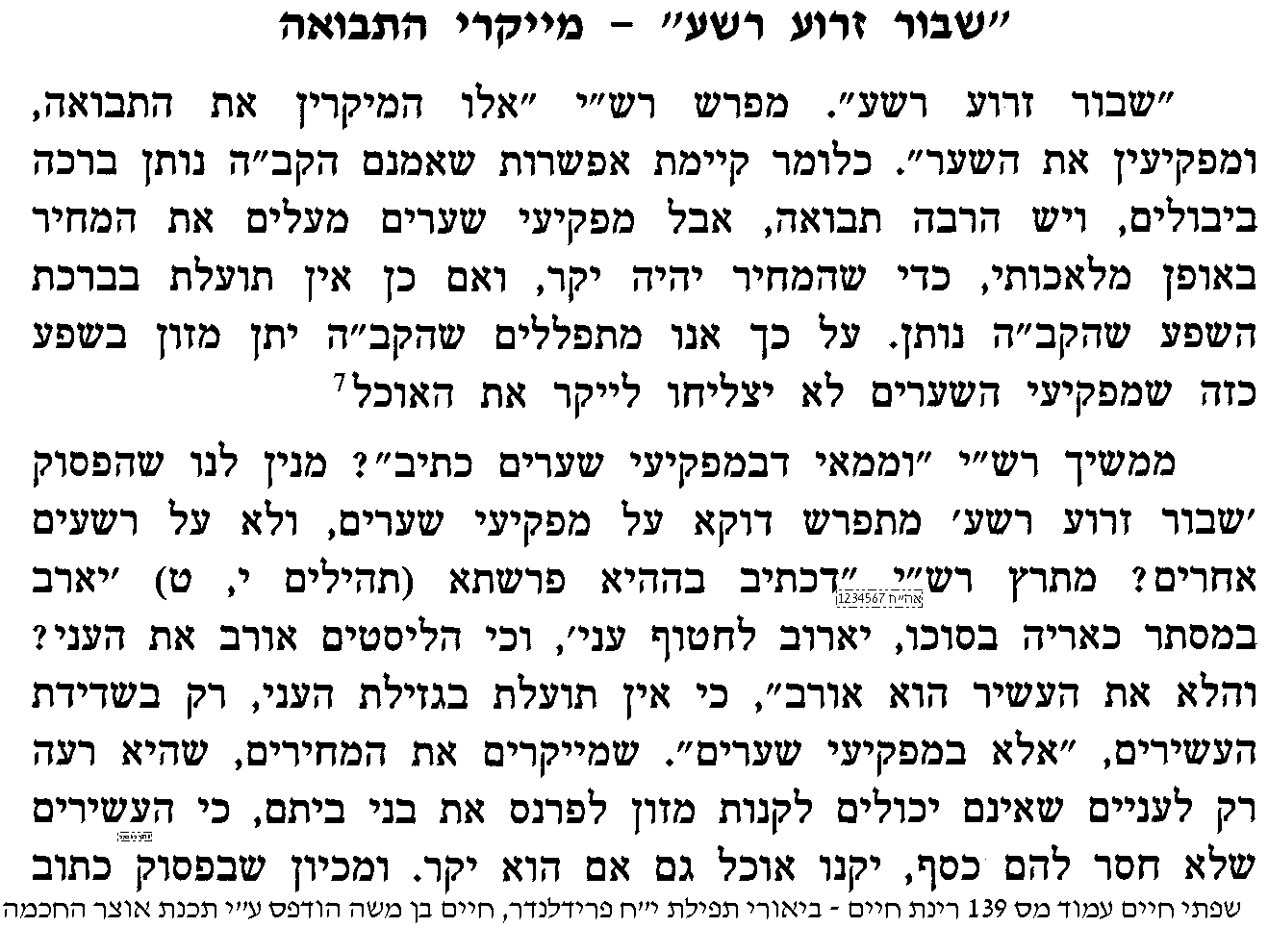 4. Sifsei Chaim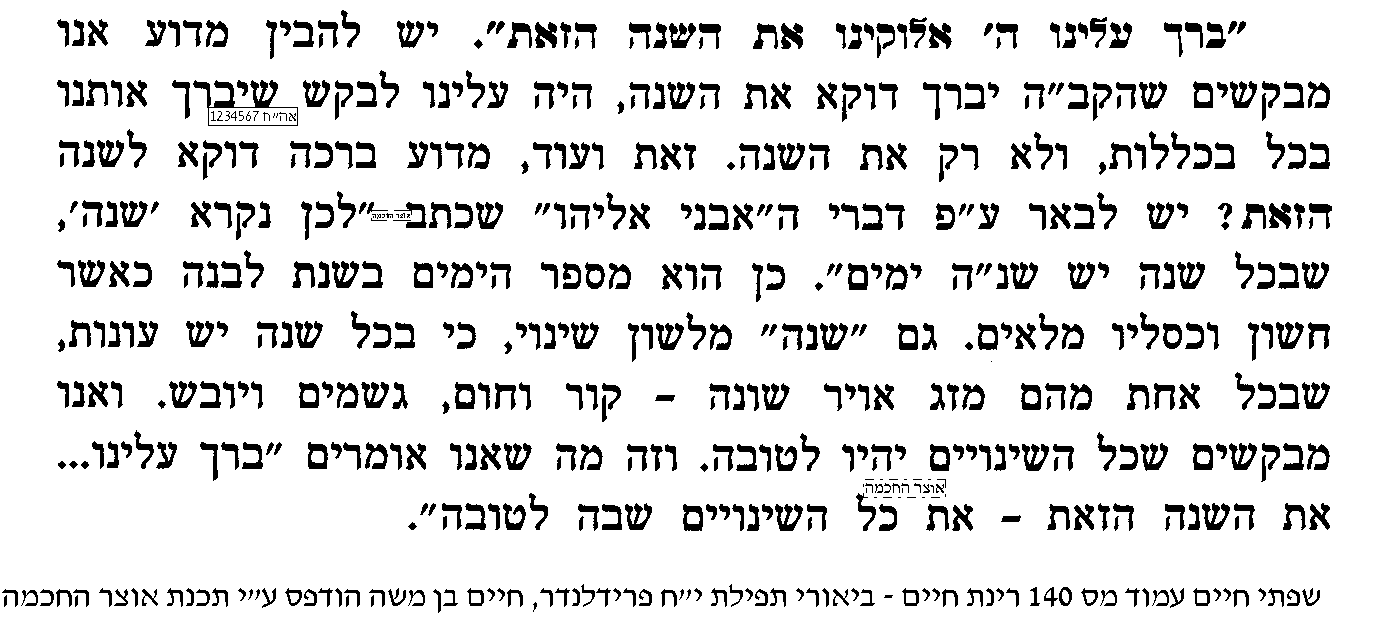 5. Sifsei Chaim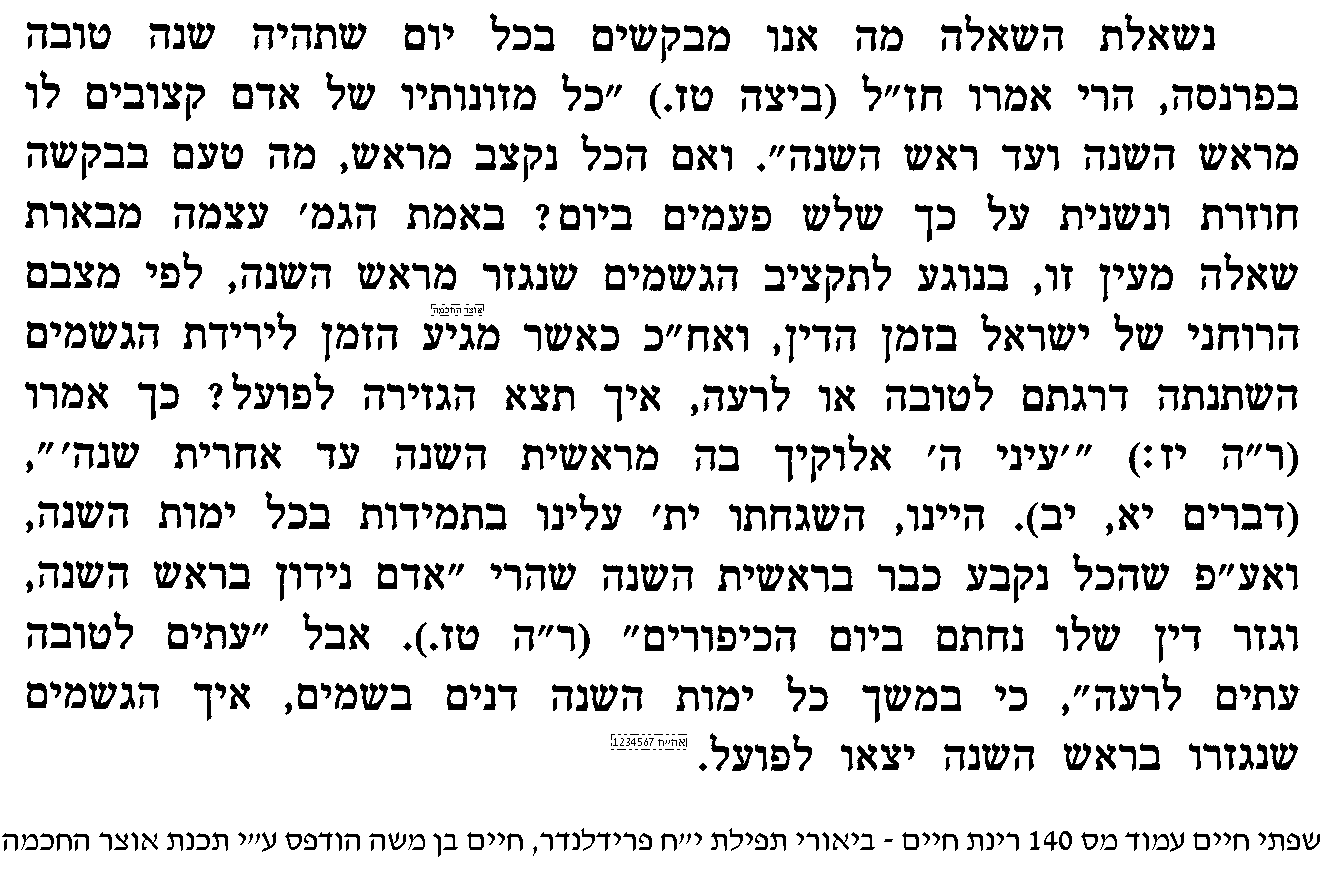 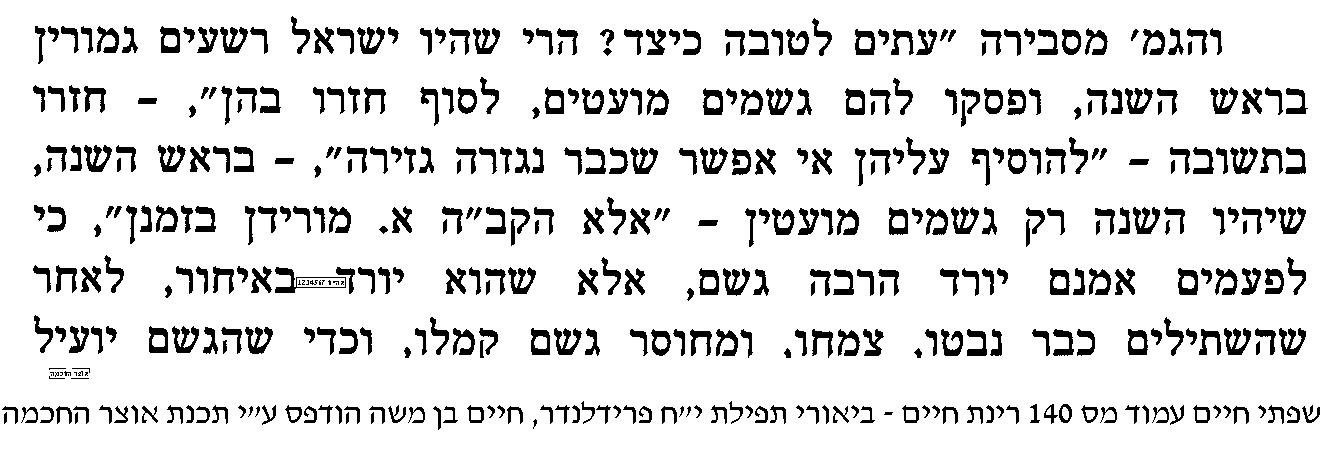 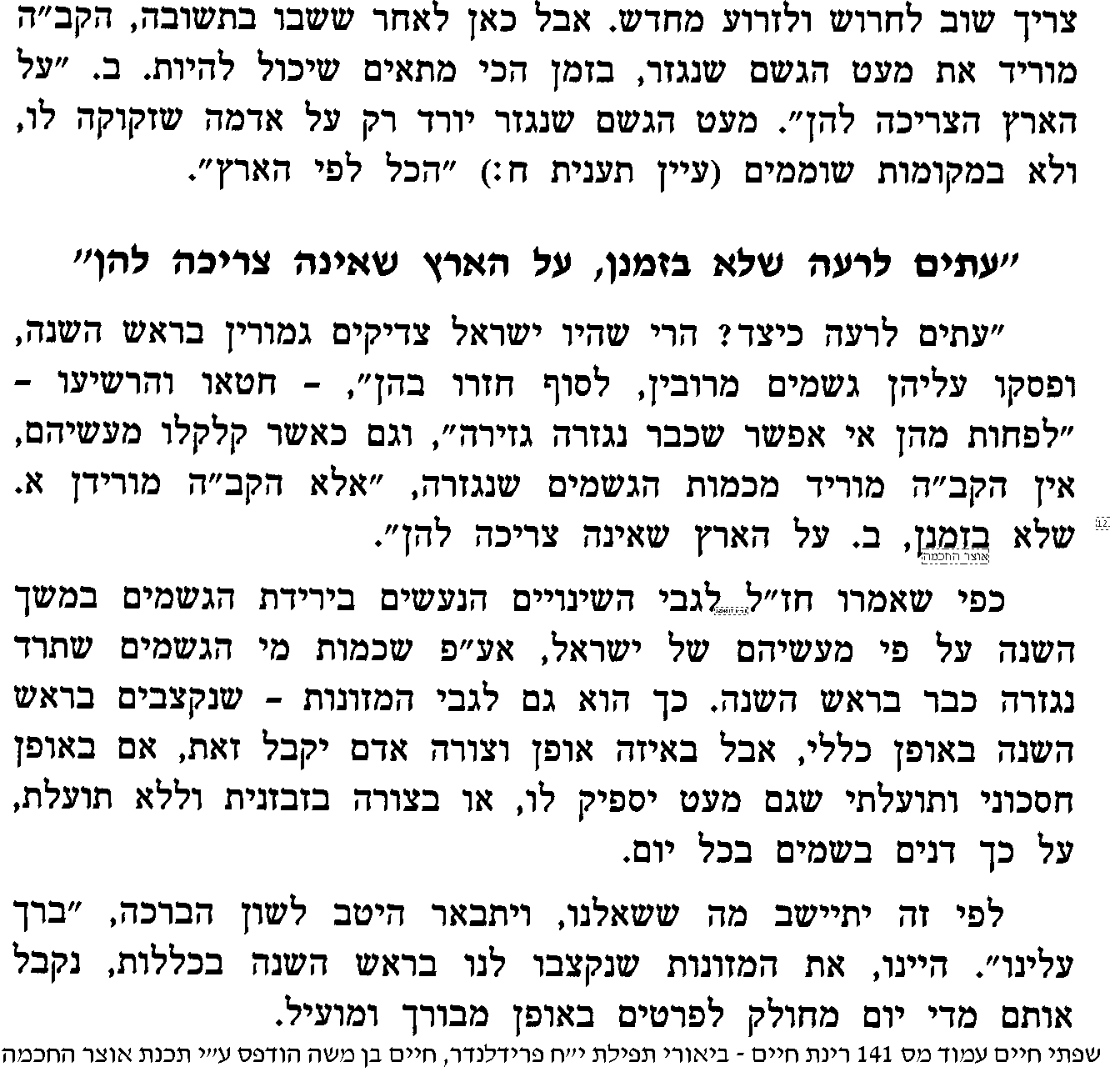 6. R Avraham ben haGRa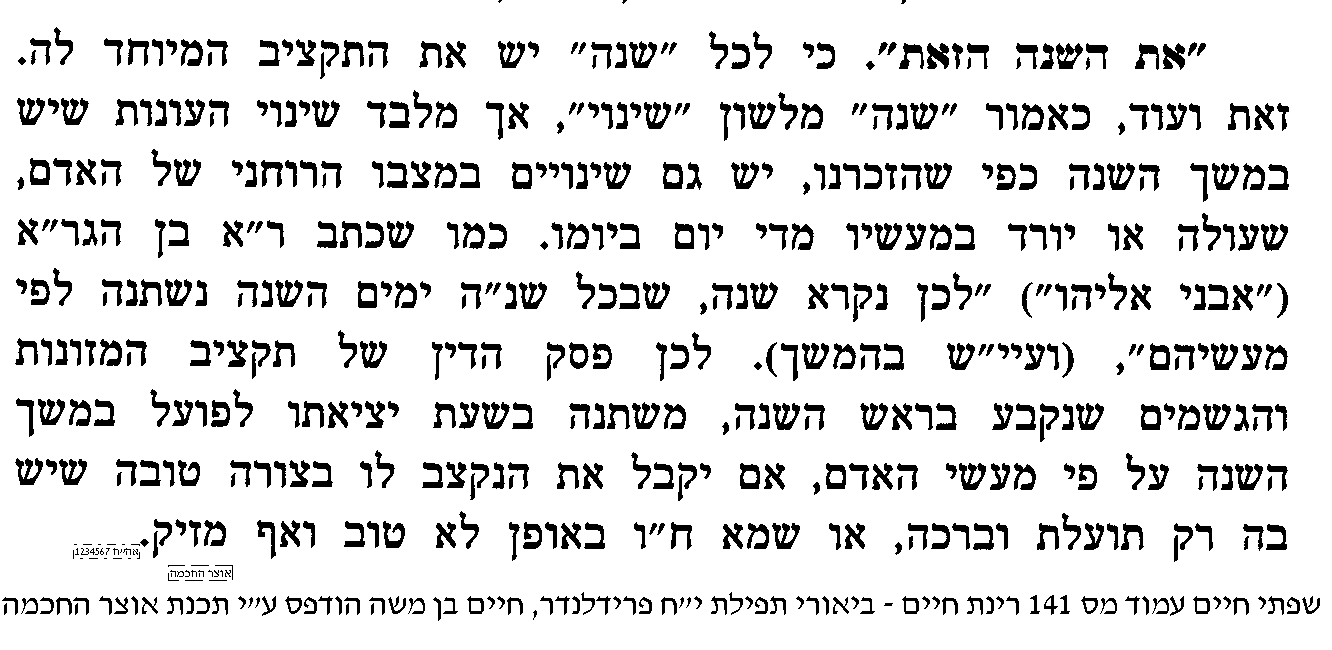 7. Sifsei Chaim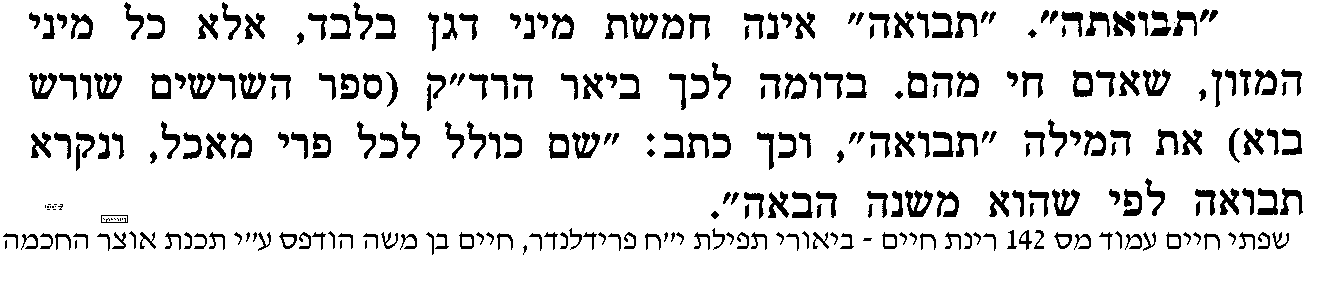 8. Siach Yitzchak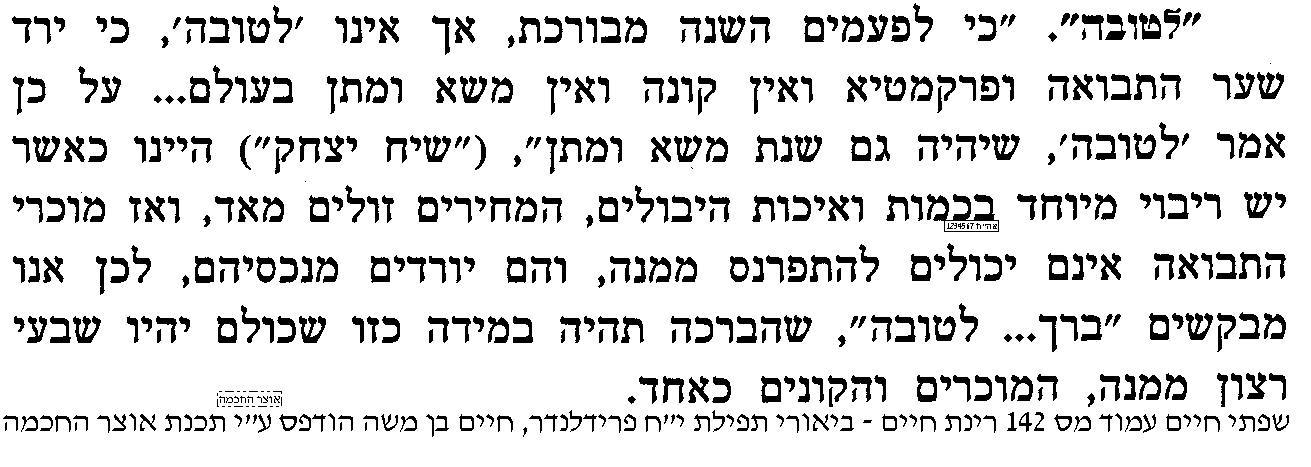 9. Avnei Eliyahu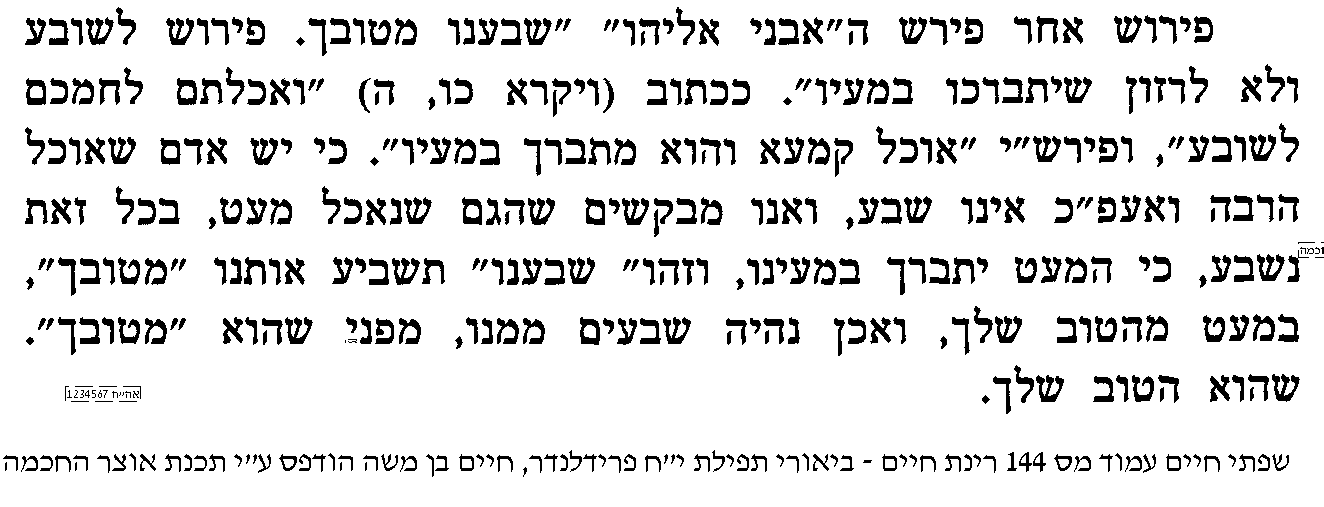 10. Siach Yitzchak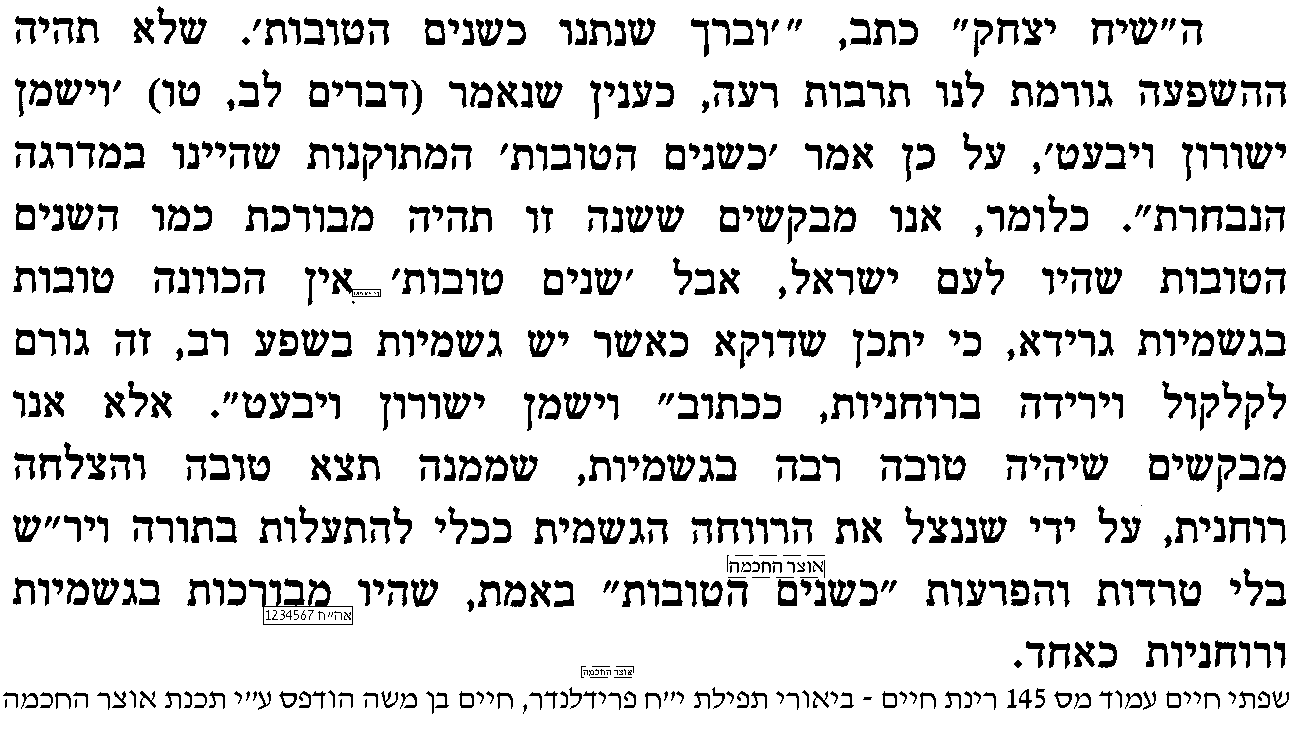 11. Tefilas yisrael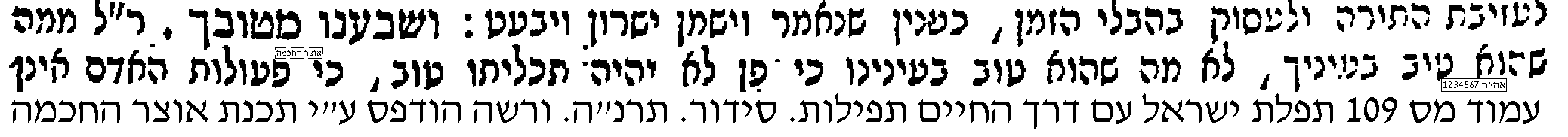 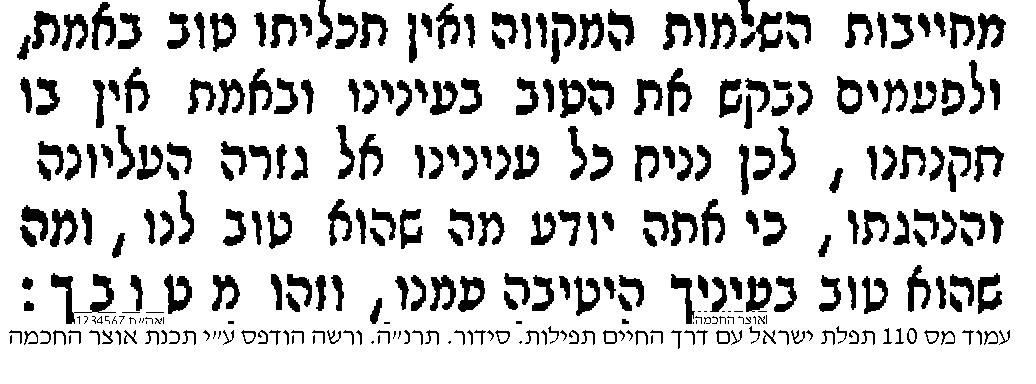 12. Pri Tzadik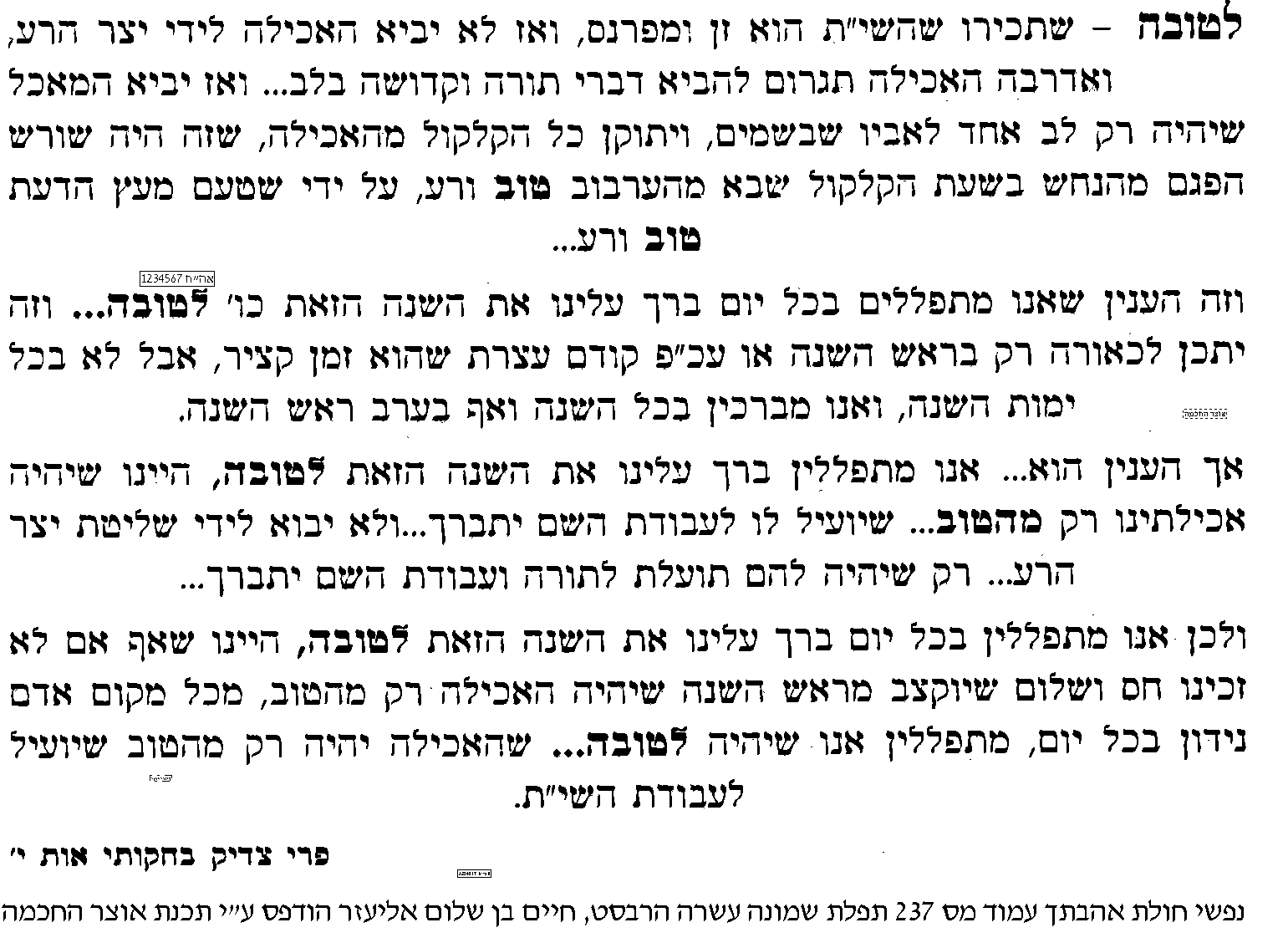 13. Shem Mishmuel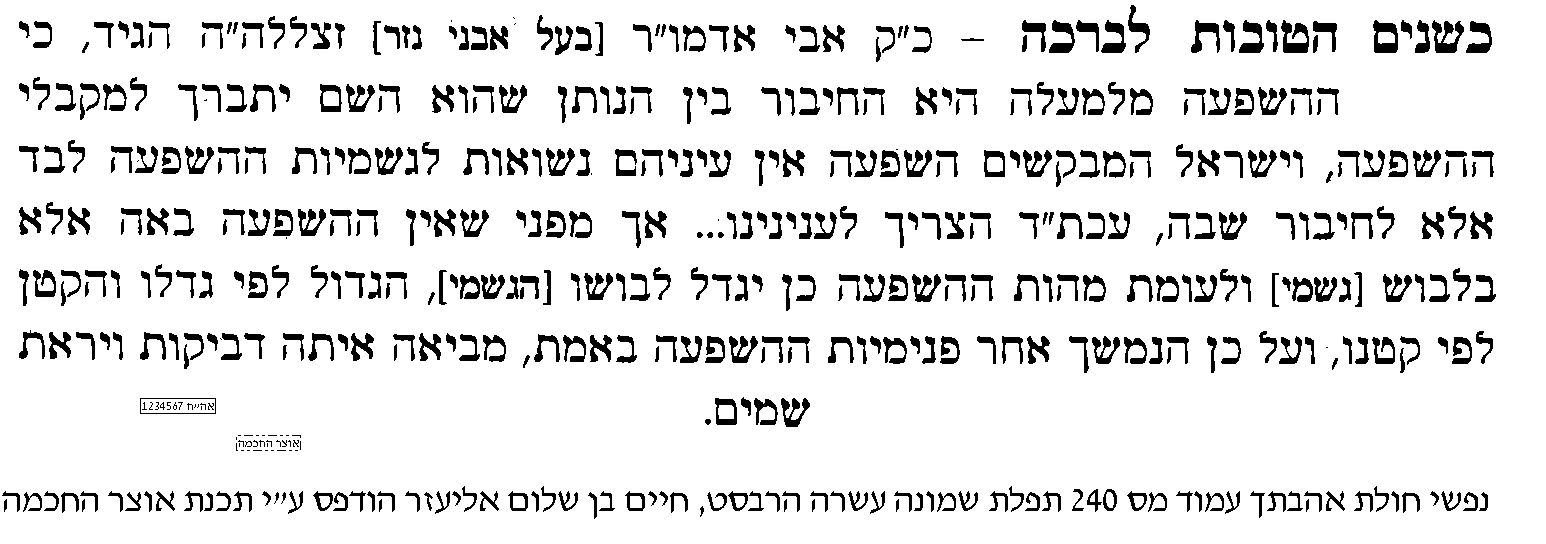 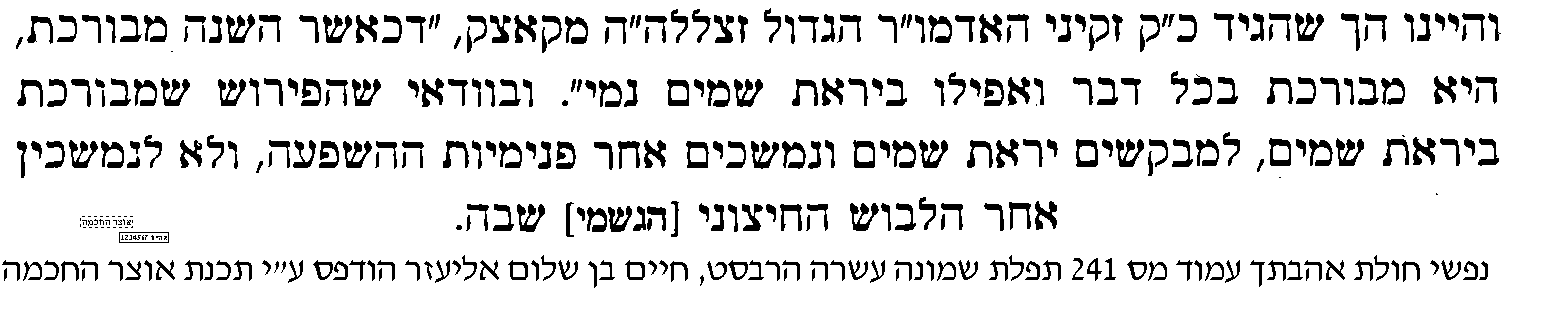 14. Talelei Oros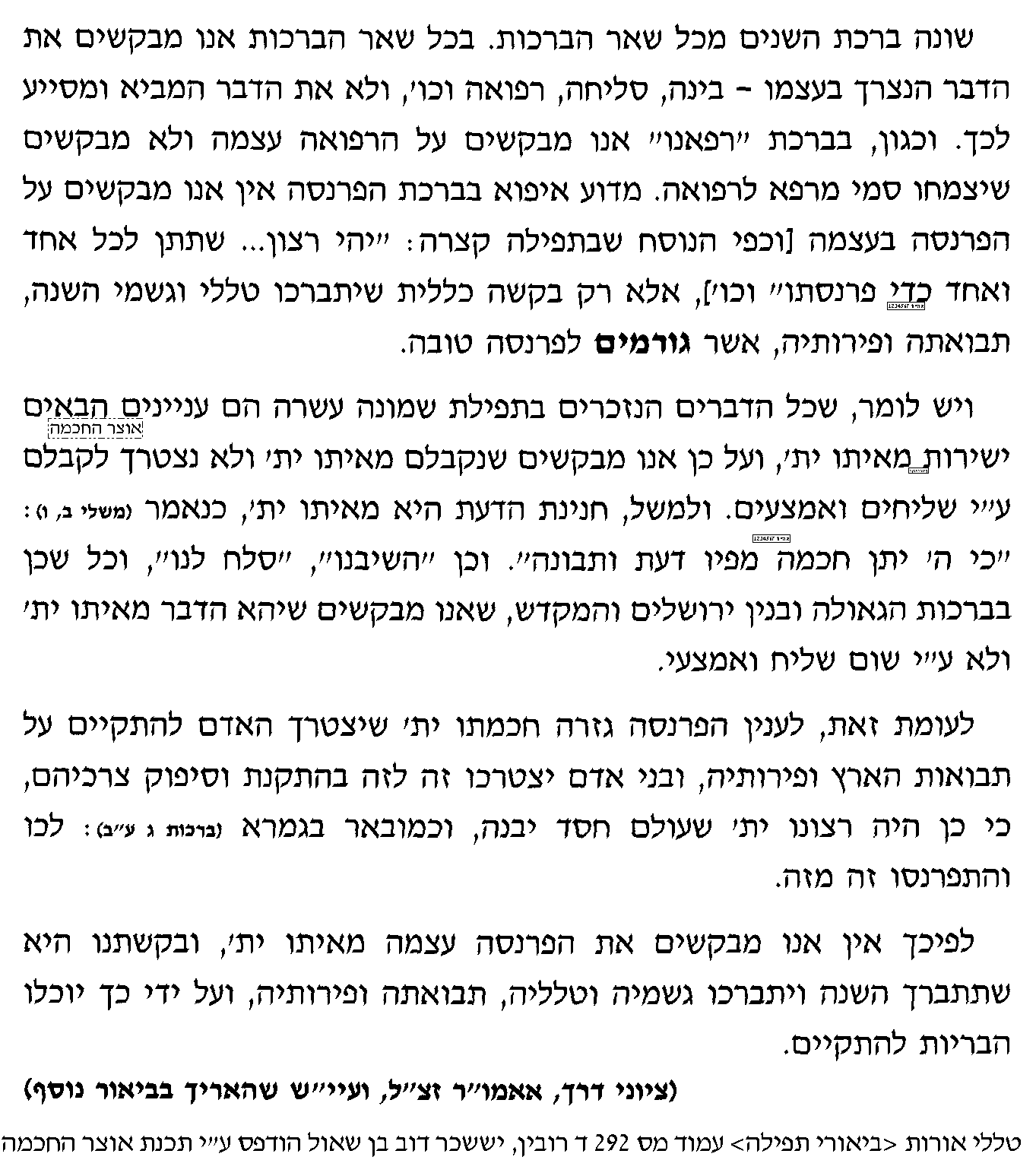 